Chemistry 2202 -  Review of topics from Science 1206Note:  The following worksheets are a review of the Chemical Processes Unit of Science 1206.  Students in Chemistry 2202 are expected to have mastered these concepts in the previous school year, as these skills will be essential for success in Chemistry 2202.  For students taking Science 1206 and Chemistry 2202 concurrently, it is vital that the following topics are learned quickly, since these topics will not be covered in Science 1206 until later in the fall.  Key Topics: Parts of the atom / energy level diagrams Naming Molecular Compounds Naming Ionic Compounds Naming ionic Compounds with Polyatomic ions Naming Ionic Compounds with Multivalent IonsBalancing EquationsSignificant DigitsParts of the atom / energy level diagrams:The atom is composed of three main sub-atomic particles.  They are:Protonspositively (+) charged particlesAre found in the nucleus (center) of an atomAre indicated by the atomic number of an elementNeutronsHave no charge (neutral)Are found in the nucleus of an atomWhen added to the number of protons in an element, gives the atomic mass (protons + neutrons = atomic mass)ElectronsNegatively charged (-) particlesOrbit the nucleus of the atom in energy levelsIn a neutral atom, the number of protons and electrons are equalEnergy Level DiagramsAtoms can be represented by energy level diagrams, which show the number of each sub atomic particle as well as their location in the atom.  To Create an energy level diagram (example:  Carbon) Find Carbon on the periodic table ( Symbol C)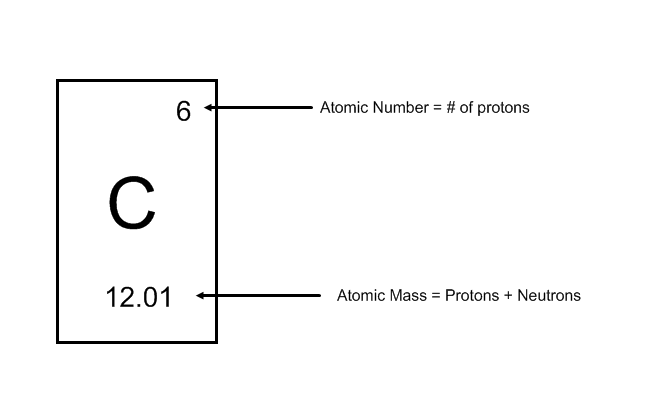 Determine the number of protons based on the atomic number. (6 in this example)Determine the number of neutrons by subtracting the atomic number from the atomic mass.  (Note: Round the atomic mass to the nearest whole number, 12) 	12 – 6 = 6 neutrons Draw the nucleus of the atom as a circle with the number of protons (p) and neutrons (n) written inside.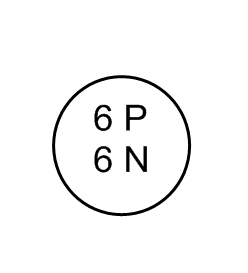  Determine the number of electrons in the atom.  For a neutral atom, the number of electrons will equal the number of protons (see the end note for ions).    Carbon has 6 electrons Place the electrons above the nucleus of the atom.  Remember, each energy level for an atom can only hold a certain maximum of electrons, 2 electrons in the first level, then 8 electrons, then 8 electrons , then 18 electrons.  The outermost energy level is call the valence energy level.e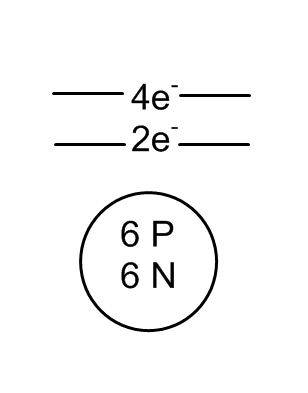 Energy level diagram for carbonNote:  Energy level diagrams for ionsFor charged atoms (ions) there is one key difference.  The number of electrons will vary in an ion.  To determine the number of electrons:For positively charged atoms, take the atomic number and subtract the charge of the atom.Example:  	Mg, has an atomic number of 12, so it has 12 electrons.  Mg2+ has 12-2 = 10 electrons.Mg1+ has 12 -1 = 11 electrons.  	For negatively charged atoms, take the atomic number and add the charge of the atom.	Example: 	N has an atomic number of 7, so it has 7 electrons.			N2- has 7 + 2 = 9 electrons.			N3- has 7 + 3 = 10 electrons.Practice Problems: For the first 5 atomic numbers of the periodic table, write down the number of protons, neutrons and electrons.Draw energy level diagrams for Na, S, Al and Ne.Draw energy level diagrams for Na+ Al3+, and S2-.Naming molecular compoundsA molecular compound is made up of 2 or more non-metals.  Molecular compounds bond through covalent bonding (sharing of atoms).  Use the following prefixes to help you with this section:1 = mon(o)		2 = di		3 = tri		4 = tetra	5 = penta	6 = hexa		7 = hepta	8 = octa		9 = nona	10 = decaDetermining the name of a molecular compound:  example: P2F5 Identify the first element and the number of that element.  (2 Phosphorous)Identify the second element and the number of that element.  (5 Fluorine)For the first element, choose the appropriate prefix (Diphosphorous)For the second element, choose the appropriate prefix, and add the suffix “ide” (Pentafluoride)Put the first and second parts of the name together (Diphosphorous pentafluoride)Note:  If there is only one atom of the first element, we do not use the prefix mono.  (Example:  The compound CO2 is Carbon Dioxide, not Monocarbon Dioxide)Practice Problems:   Determine the names of the following molecular compounds.N2O4C4F10H2SSCl2 Determine the formulas for the following compounds.Boron TribromideDihydrogen MonoxidePhosphorous TrichlorideHeptasulfur Nonaiodide Naming ionic compoundsIonic compounds are formed from a metal and a non-metal.  The metal portion of the compound has a positive (+) charge, while the non-metal part has a negative (-) charge.  Note:  Recall that groups on the periodic table often have a typical charge associated with them.  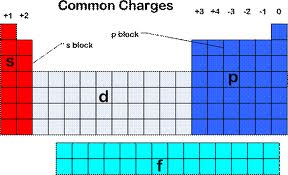 To determine the name of an ionic compound:  Example:  ZnCl2 State the name of the metal (Zinc)State the name of the non-metal, and add ‘ide’ (Chloride)Zinc ChlorideTo determine the formula of an ionic compound:  Example:  Magnesium Bromide Write down the symbol for Magnesium.  Also write down its charge.  ( Mg2+)Write down the symbol for Bromine.  Also write down its charge.  (Br-)Write down each Symbol, and ‘criss-cross’ the charges.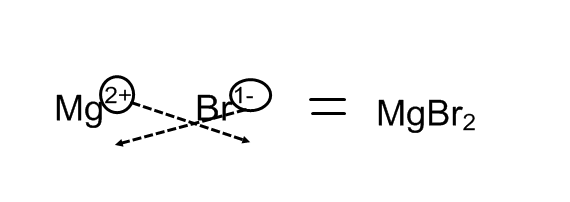  Reduce the ratio between the numbers if possible (not necessary in this case)Practice Problems: Determine the names of the following ionic compounds:NaFCaCl2Au2OAl3S2 Determine the formulas for the following ionic compounds:Barium IodideLithium PhosphideAluminum Nitride4.     Naming Compounds with Polyatomic Ions:A polyatomic ion is a collection of multiple atoms that act as a single ion.  There is a list of common polyatomic ions in this review package.  Polyatomic ions typically have their charge indicated.  Most polyatomic ions are negatively charged, however one exception is Ammonium, NH4+ which takes the place of the metal in the compound.  Naming ionic compounds with polyatomic ions:  Example:  CaCO3 Determine the name of the metal.  (Calcium)Determine the name of the polyatomic ion ( Carbonate -  see list of polyatomic ions)Calcium Carbonate.Example 2:  Ba3(PO4)2      Barium PhosphateExample 3:  (NH4)2O	Ammonium OxideDetermining the formula of ionic compounds with polyatomic ions:  Example:  Beryllium Hydroxide Write down the symbol for the metal and its charge (Be2+)Write down the symbol for the polyatomic ion and its charge (OH-)Write down the symbol and ‘criss-cross’  the charges.  If there are more than one of the polyatomic ion, place it in parenthesis.  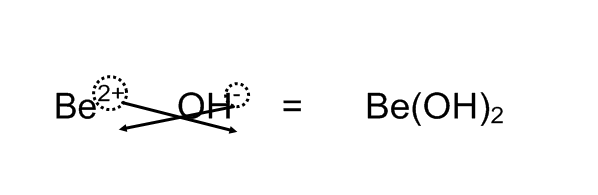 Practice Problems: Determine the names of the following ionic compounds:AgNO3Sc(NO2)3CuSO4Li2Cr2O7 Determine the formulas for the following compounds:Sodium ChloriteBarium CyanideAluminum PermanganateAmmonium Hydroxide5.    Naming Ionic Compounds with Multivalent IonsSome Ions are able to have multiple charges.  For these ions, we use roman numerals to indicate what charge is on the ion.  Roman numerals are  one (I), two (II), three (III), four (IV), five (V), six (VI), seven(VII).  Naming ionic compounds with multivalent ions:  Example Fe(II)O State the name of the metal, include the roman numeral ( Iron(II) )State the name of the non-metal, add ‘ide’  (Oxide)Iron(II) OxideDetermining the formula of an ionic compound with multivalent ions:  Example:  Copper(I)ChlorideWrite down the symbol for the metal and its charge (Cu1+)Write down the symbol for the non-metal and it’s charge (Cl-)Write down the symbol and ‘criss-cross’  the charges.  Include the roman numeral in the formula, place it after the metal.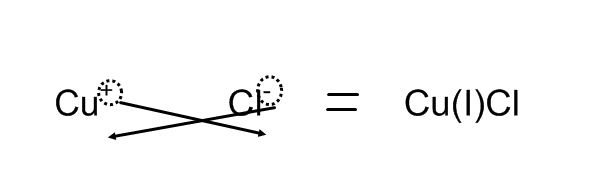 Practice Problems: State the name of the following ionic compounds.V(III)Br3Ni(II)3P2Fe(II)OFe(III)2O3 Determine the formula for the following ionic compounds. Iron(II) FluorideMercury(I) SulfideManganese(IV) NitrateVanadium(III) Phosphide6.   Balancing Reaction Equations (IMPORTANT)All chemical reactions must obey the law of conservation of mass.  This means that the number and type of atoms that are used up in a reaction (the reactants) must be present after the reaction is complete (the products).  It is important to be able to balance an equation, since many of the calculations we do in this course are dependent on having reaction equations correctly balanced. Example 1:  Is the following reaction equation balanced?Mg  +  O2   			MgOAnswer:  No, this reaction is not balanced.  There are 2 oxygen atoms on the reactant (left) side, but only one on the product (right) side.  To balance a reaction equation: Place coefficients (numbers) in front of the reactants or products so there are equal numbers of each atom on both sides.Try balancing the element with the greatest number first.  Leave any elements that show up in multiple products or multiple reactants until last.If there are polyatomic ions present in both the product and reactant, treat them as a single ion._2_ Mg   +   _1_O2    		_2_MgOPractice Problems: For each of the following reactions, determine if is balanced or not.  If it is not, balance the equation.Cu	+	AgCl			Ag	+	CuCl2Pb(NO3)2 	+	KI		PbI2	+	KNO3                        NH3			N2	+	H2HCl 	+	NaOH			NaCl	+	H2OCH4	+	O2			CO2	+	H2OAsCl3	+	H2S			As2S3	+	HClC3H8	+	O2			CO2	+	H2OSolid Potassium reacts with Magnesium Chloride to produce Solid Magnesium and Potassium Chloride.7.  Significant Digits (IMPORTANT)Determining the correct number of significant digits in your calculations, and in your laboratory measurements is a crucial skill to develop in the physical sciences (chemistry and physics).  Please pay close attention to the rules of significant digits, as they will be emphasized greatly in this course!Which numbers are significant? Any non-zero digit is significant (1,2,3,4,5,6,7,8,9)Any zero that is between two non-zero digits (example: 101,  102324, 1000001)If a number contains a decimal, any zeros that come at the end of the number are significant (example:  1.3000, 1.01000)Which numbers are not significant? Any zeros that come before the first non-zero digit (example:  0.00034 has 2 significant digits)Zeros that come after the last non-zero digit, when there is no decimal may or may not be significant.  In these cases it is best to use scientific notation to avoid confusion.  Example:   The number 8200 may have 2,3, or even 4 significant digits.  To avoid confusion, we should write the number in scientific notation as such:     8.2 x 103, showing it has 2 significant digits, or 8.200 x 103 to show it has 4 significant digits.Adding and Subtracting Significant Digits: When adding and subtracting numbers, the answer should have as many decimal places as the least number of decimal places in any of the numbers being added or subtracted.Examples:  		10.44 +  5.1 =  15.54 15.5		8.47 – 3.1 = 5.37   5.4			151 + 0.3 =  151.3  151		4 – 3.3 = 0.7  1Multiplying and Dividing Significant Digits:When multiplying and dividing numbers, the answer will have as many significant digits as the number being multiplies that has the fewest significant digits.Examples:    3.0 x 1.5 = 4.5	3 x 1.5 = 4.5  5	7.74 x 3.000001 = 23.22000774  23.2	        6.0 /  1.2 = 5.0	9.75 / 0.25 = 39		9.75 / 0.250 = 39.0Significant digits will be discussed in greater detail as the course progresses.Practice Problems: How many significant digits does each of the following numbers have?11.00.10.10001.0010.00100100 Perform the following calculations.  Be sure to get the correct number of significant digits. 3.4 + 8.3	 12.2 – 1.41	0.004 + 0.006	1.2 x 102 + 3483.5 x 150.0020 x 991.44 x 7.295 / 1595.0 / 15.0For the first 5 atomic numbers of the periodic table, write down the number of protons, neutrons and electrons.Draw energy level diagrams for Na, S, Al and Ne.Na: S: Al: Ne: 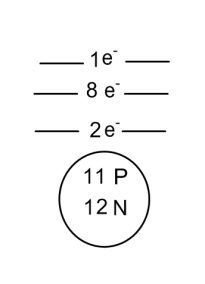 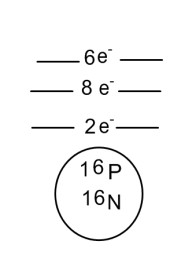 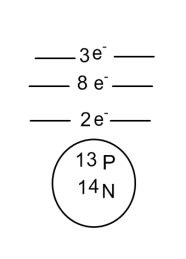 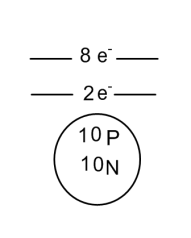 Draw energy level diagrams for Na+ Al3+, and S2-.Na+ Al3+ S2- 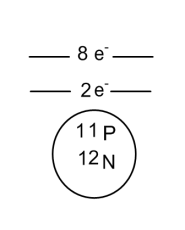 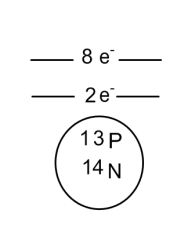 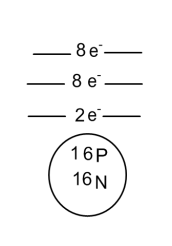 Determine the names of the following molecular compounds.N2O4		Dinitrogen TetraoxideC4F10		Tetracarbon DecafluorideH2S		Dihydrogen MonosulfideSCl2		Sulfur Dichloride Determine the formulas for the following compounds.Boron Tribromide		BBr3Dihydrogen Monoxide		H2OPhosphorous Trichloride	PCl3Heptasulfur Nonaiodide		S7I9Determine the names of the following ionic compounds:NaF				Sodium FluorideCaCl2			Calcium ChlorideAu2O			Gold OxideAl3S2			Aluminum Sulfide Determine the formulas for the following ionic compounds:Barium Iodide		BaI2Lithium Phosphide		Li3PAluminum Nitride		AlNDetermine the names of the following ionic compounds:AgNO3			Silver NitrateSc(NO2)3			Scandium NitriteCuSO4			Copper SulfateLi2Cr2O7			Lithium Dichromate Determine the formulas for the following compounds:Sodium Chlorite		Na2ClO2Barium Cyanide		Ba(CN)2Aluminum Permanganate	Al(MnO4)3Ammonium Hydroxide	NH4OHState the name of the following ionic compounds.V(III)Br3			Vanadium(III) BromideNi(II)3P2			Nickel(II) PhosphideFe(II)O			Iron(II) OxideFe(III)2O3			Iron(III) Oxide Determine the formula for the following ionic compounds. Iron(II) Fluoride		Fe(II)F2Mercury(I) Sulfide		Hg(I)2SManganese(IV) Nitrate	Mn(IV)(NO3)4Vanadium(III) Phosphide	V(III)PFor each of the following reactions, determine if is balanced or not.  If it is not, balance the equation.Cu	+	2AgCl			2Ag	+	CuCl2Pb(NO3)2 	+	2KI		PbI2	+	2KNO3                        2NH3			N2	+	3H2HCl 	+	NaOH			NaCl	+	H2O   (Balanced Already)CH4	+	2O2			CO2	+	2H2O2AsCl3	+	3H2S		As2S3	+	6HClC3H8	+	5O2		3CO2	+	4H2OSolid Potassium reacts with Magnesium Chloride to produce Solid Magnesium and Potassium Chloride.   2 K 	+	MgCl2	 	Mg	+	2KClHow many significant digits does each of the following numbers have?1				1 SD1.0				2SD0.1				1SD0.1000				4SD1.001				4SD0.00100100			6SD Perform the following calculations.  Be sure to get the correct number of significant digits. 3.4 + 8.3	    		= 11.7		 11.7 12.2 – 1.41			= 10.79 		 10.80.004 + 0.006			= 0.0010	  0.00101.2 x 102 + 348			= 468 		 4.7 x 1023.5 x 15				= 52.5		 530.0020 x 99			= 0.198		 0.201.44 x 7.2			= 10.368	 1.0 x 10195 / 15				= 6.33333…	 6.3		95.0 / 15.0			= 6.33333…	 6.33NameProtonsNeutronsElectronsHydrogen101Helium222Lithium343Berylium454Boron565